Tělocvičná jednota Sokol Černovice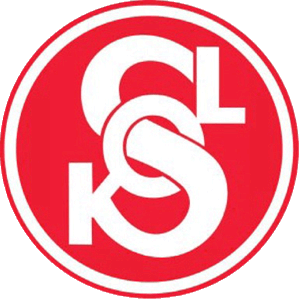 Josef Michálek – starosta jednotyRadek Hůlka – místostarosta jednotyMiloslav Paďourek – jednatelJan Tíkal – hospodářStanislava Filipová, Jiří Studený – členové výboru jednotyJan Pekař, Pavel Lászlo, Zdeněk Zíka – členové kontrolní komise